Faire un click droit sur l’image puis « propriétés »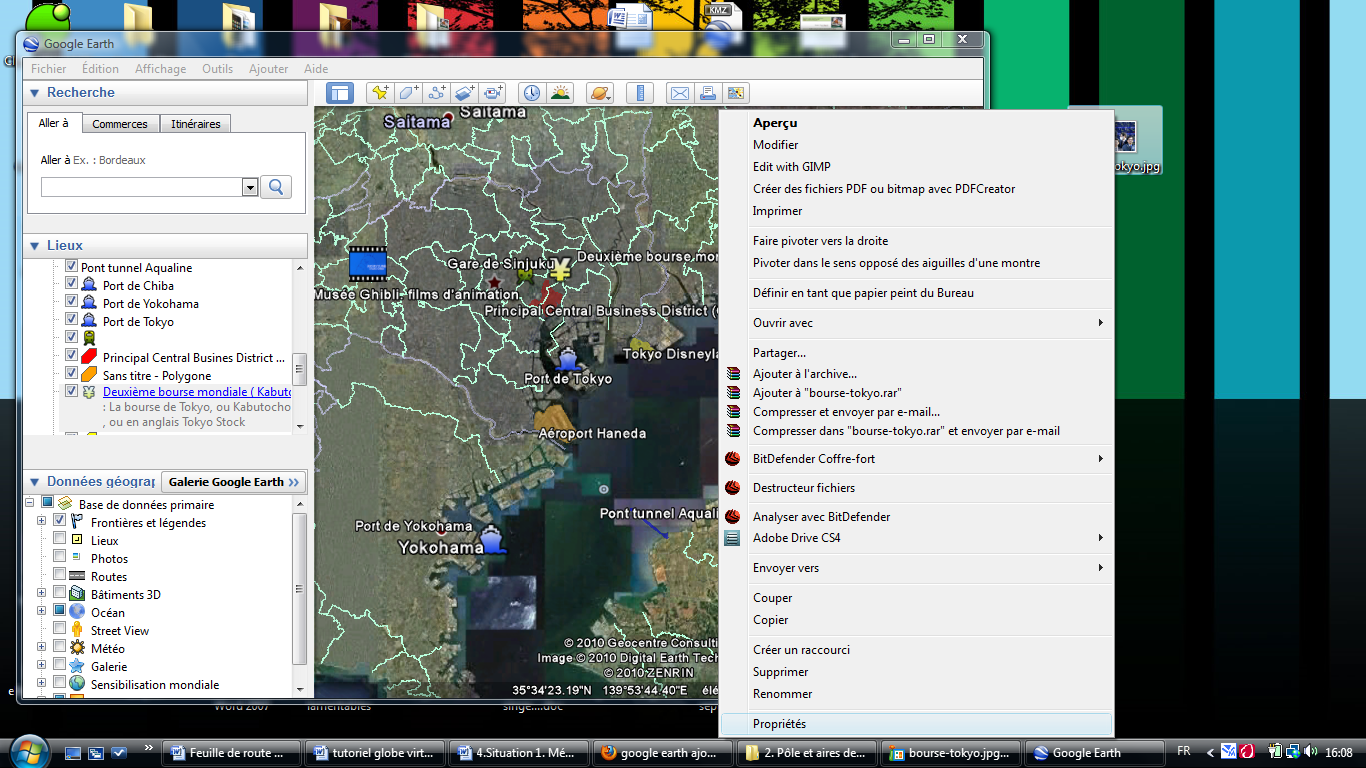 Sélectionner l’onglet « Sécurité » puis copier cette adresse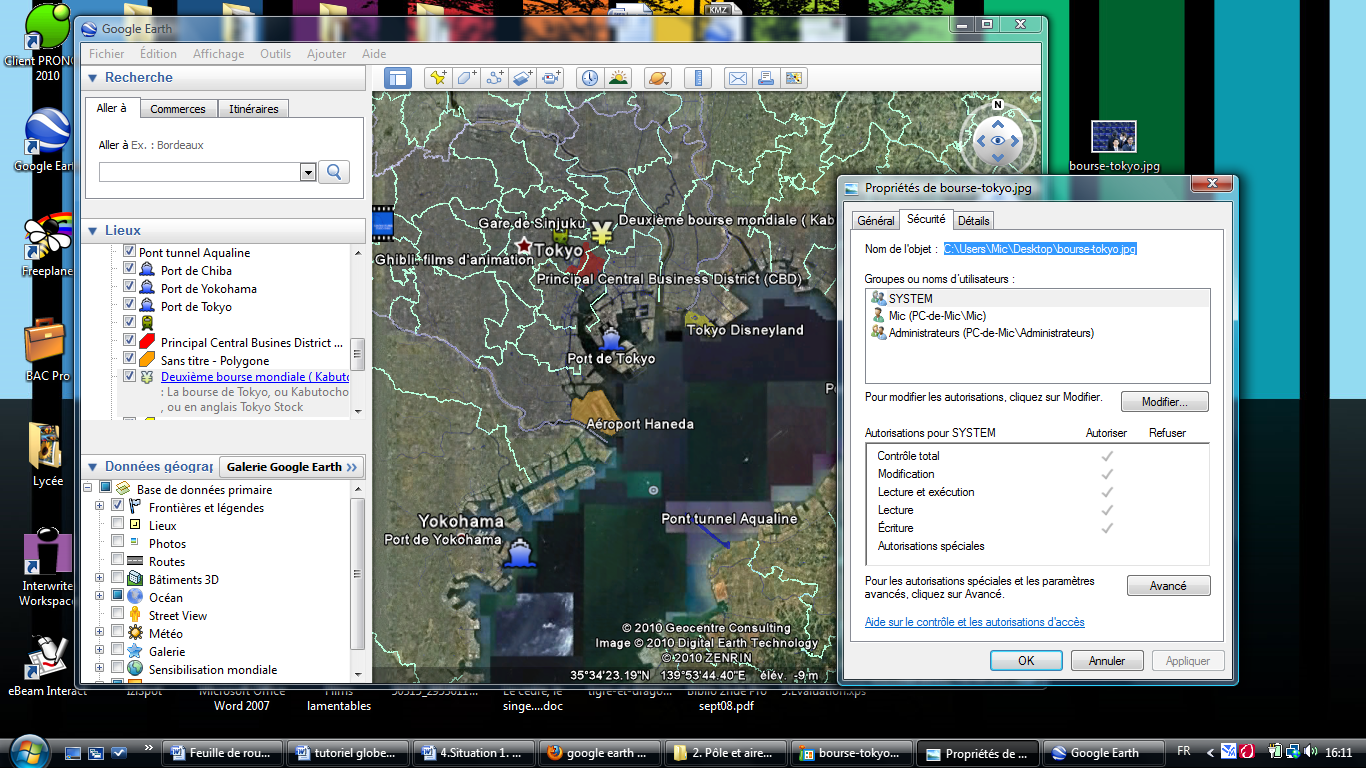 Il faut coller l’adresse en l’encadrant par ceci <img src="adresse">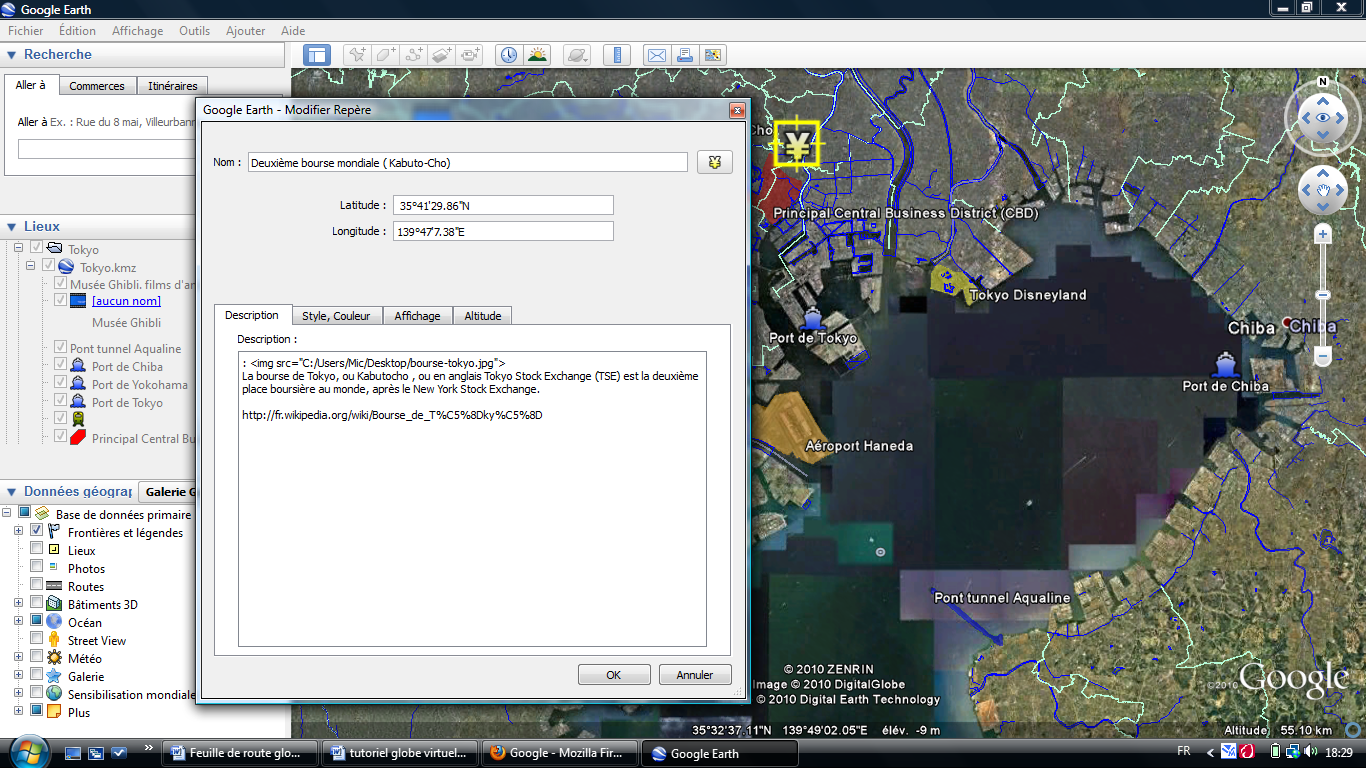 Michael Lombard .L P Gabriel Voisin  Bourg en Bresse 